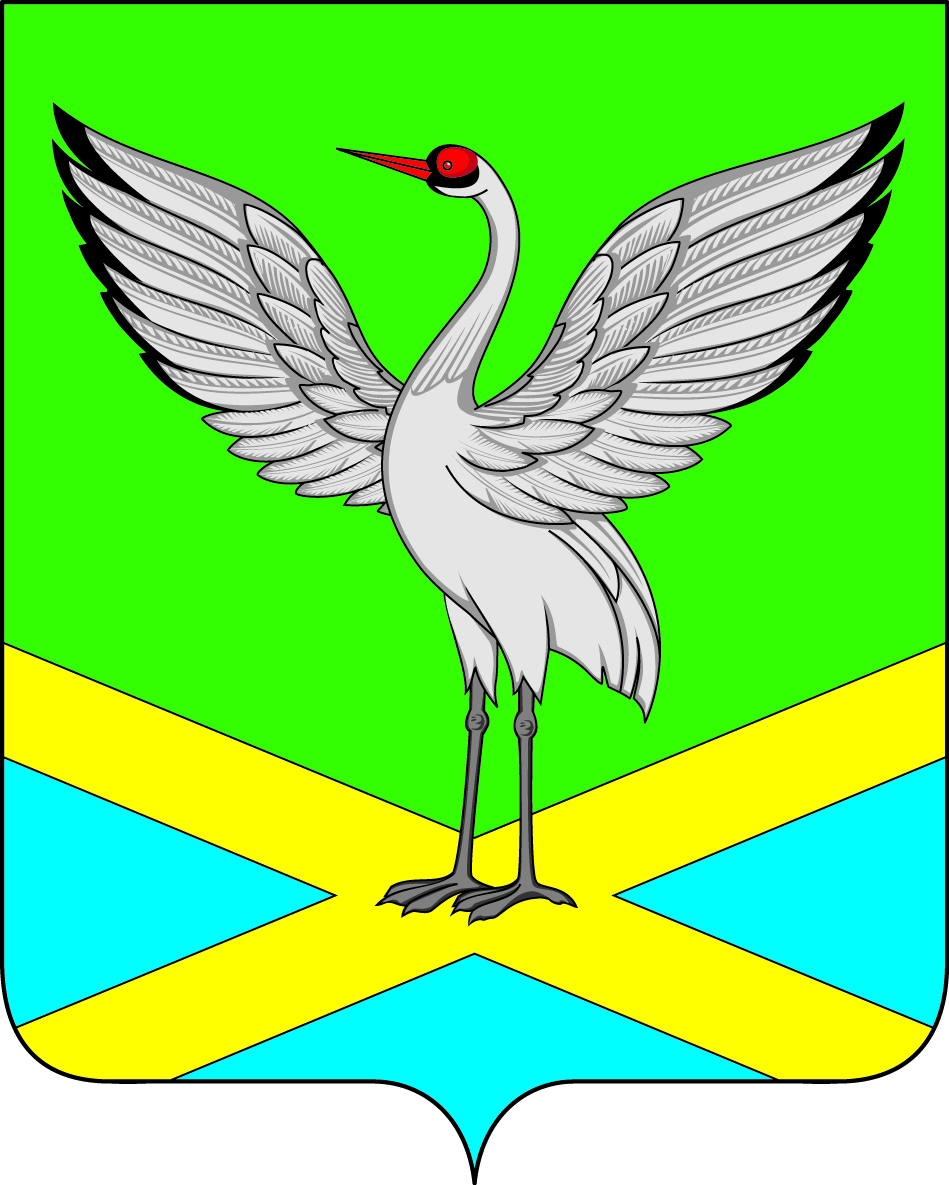 Администрация городского поселения «Забайкальское»муниципального района «Забайкальский район»РАСПОРЯЖЕНИЕпгт. Забайкальскот « 11 »  _января     2017 г.                                                         №  8Об утверждении Межведомственной комиссии по снижениюзадолженности по налоговым и неналоговым доходам, легализации объектов налогообложенияВ целях осуществления мер по повышению эффективности использования бюджетных средств и увеличению поступлений налоговых и неналоговых доходов бюджета городского поселения «Забайкальское», распоряжаюсь: 1.  Утвердить Положение о Межведомственной комиссии по снижению задолженности по налоговым и неналоговым доходам, легализации объектов налогообложения согласно приложению № 1 к настоящему распоряжению.2.  Создать и утвердить состав Межведомственной комиссии по снижению задолженности по налоговым и неналоговым доходам, легализации объектов налогообложения в составе согласно приложению № 2 к настоящему распоряжению.3.  Заместитель Главы – начальник отдела по финансовым, имущественным вопросам и социально – экономическому развитию администрации городского поселения «Забайкальское».Глава городского поселения«Забайкальское»                                                                      О.Г. ЕрмолинПриложение N 1
к распоряжению
администрации городского поселения «Забайкальское» от 11 января  2017 года N 8Положение о Межведомственной комиссии по снижениюзадолженности по налоговым и неналоговым доходам, легализации объектов налогообложения1. ОБЩИЕ ПОЛОЖЕНИЯ1.1. Межведомственной комиссией по снижению задолженности по налоговым и неналоговым доходам, легализации объектов налогообложения (далее - межведомственная комиссия) является коллегиальным органом, координирующим взаимодействие органов местного самоуправления, территориальных органов федеральных органов исполнительной власти, предприятий и организаций по реализации мер, направленных на пополнение доходной части бюджета городского поселения «Забайкальское» за счёт налоговых и неналоговых поступлений, пресечение случаев неполного отражения в учёте хозяйственных операций, выявление случаев фальсификации налоговой и бухгалтерской отчётности, принятие комплекса мер, направленных на недопущение необоснованного заявления убытков налогоплательщиков, а также на повышение эффективности работы по взысканию задолженности по платежам в бюджет городского поселения «Забайкальское».1.2. Межведомственная комиссия в своей деятельности руководствуется Конституцией Российской Федерации, федеральными законами, законами и иными правовыми актами Забайкальского края, Уставом городского поселения «Забайкальское», муниципальными правовыми актами городского поселения «Забайкальское», а также настоящим Положением.1.3. В целях урегулирования задолженности по налоговым и неналоговым платежам в бюджет на заседаниях межведомственной комиссией рекомендуется рассматривать вопросы, направленные на предотвращение образования данной задолженности и на обеспечение положительной динамики ее сокращения у налогоплательщиков (налоговых агентов) – организаций, индивидуальных предпринимателей, а также физических лиц, не являющихся индивидуальными предпринимателями, арендаторов муниципального имущества и земли (далее – плательщики), зарегистрированных на территории городского поселения «Забайкальское».2. ОСНОВНЫЕ ФУНКЦИИ МЕЖВЕДОМСТВЕННОЙ КОМИССИИ2.1. Координация и обеспечение эффективного взаимодействия органов местного самоуправления с территориальными органами федеральных органов исполнительной власти, направленного на пополнение доходной части бюджетов всех уровней за счёт налоговых и неналоговых поступлений и решения проблем убыточности предприятий.2.2. Выработка предложений по совершенствованию организации работы, связанной с исполнением плановых назначений консолидированного бюджета по налоговым и неналоговым доходам.2.3. Обеспечение координации взаимодействия органов местного самоуправления с предприятиями и организациями.2.4. Разработка предложений и рекомендаций по увеличению доходной части бюджета городского поселения «Забайкальское» за счет налоговых и неналоговых поступлений.2.5. Содействие проведению политики легализации выплаты заработной платы, пресечения использования незаконных форм оплаты труда, нарушений установленного Законом порядка начисления и уплаты обязательных страховых взносов (платежей) в государственные внебюджетные фонды.2.6. Принятие решений о списании безнадёжной к взысканию задолженности по неналоговым доходам.2.7. Содействие проведению политики пресечения нарушений законных прав и интересов работников, связанных с неуплатой (неполной уплатой) работодателями обязательных страховых взносов (платежей) в государственные внебюджетные фонды.3. ПРАВА МЕЖВЕДОМСТВЕННОЙ КОМИСИИМежведомственная комиссия для выполнения возложенных на неё функций имеет право:3.1. Вносить в установленном порядке предложения органам местного самоуправления, территориальным органам федеральных органов исполнительной власти по реализации мероприятий, направленных на пополнение доходной части бюджетов всех уровней за счёт налоговых и неналоговых платежей.3.2. Приглашать на заседание межведомственной комиссии руководителей организаций, их собственников (учредителей), индивидуальных предпринимателей, физических лиц, допустивших значительные суммы задолженности по налоговым и неналоговым платежам в бюджет городского поселения «Забайкальское».3.3. Рассматривать вопросы о направлении писем (предупреждений) налогоплательщикам (арендаторам) с незначительными суммами задолженности по налоговым и неналоговым доходам о необходимости добровольного погашения задолженности и о последствиях ее взыскания в принудительном порядке.3.4. Запрашивать и получать в установленном порядке от предприятий и организаций информацию, необходимую для работы комиссии.3.5. Приглашать на заседание межведомственной комиссии налогоплательщиков (арендаторов) с незначительными суммами задолженности по налоговым и неналоговым доходам, не исполняющих свои обязательства перед бюджетом по двум и более срокам уплаты.3.6. Совместно с налогоплательщиком анализировать состояние бизнеса, структуру доходов и расходов, направление товарных и финансовых потоков, вопросы полноты и своевременности уплаты налоговых и других обязательных платежей, заслушивать в установленном порядке их руководителей.4. ОРГАНИЗАЦИЯ ДЕЯТЕЛЬНОСТИ МЕЖВЕДОМСТВЕННОЙ КОМИССИИ4.1. Межведомственная комиссия осуществляет свою деятельность в соответствии с настоящим Положением.4.2. Заседания межведомственной комиссии проводятся по мере необходимости, но не реже одного раза в квартал.Дату, время и место проведения заседаний межведомственной комиссии и повестку дня её заседаний определяет председатель межведомственной комиссии, либо его заместитель.Не менее чем за 3 дня до заседания межведомственной комиссии повестка дня рассылается почтой и передается факсом в адрес всех членов межведомственной комиссии, приглашенных, в том числе руководителей организаций, индивидуальных предпринимателей, физических лиц, арендаторов, имеющих задолженность по налоговым и неналоговым платежам в бюджет.4.3. В случае если член межведомственной комиссии по какой - либо причине не может присутствовать на её заседании, он обязан известить об этом секретаря межведомственной комиссии.4.4. При несогласии с принятым межведомственной комиссией решением член межведомственной комиссии вправе изложить в письменной форме своё особое мнение, которое подлежит обязательному приобщению к соответствующему протоколу заседания межведомственной комиссии.4.5. При необходимости на заседание межведомственной комиссии могут быть приглашены должностные лица территориальных органов федеральных органов исполнительной власти, представители контролирующих, правоохранительных и надзорных органов, общественных и иных организаций, эксперты и специалисты.4.6. Заседание межведомственной комиссии является правомочным, если на нём присутствует более половины от установленного числа её членов.4.7. На заседаниях комиссии составляются протокола, в которых выносится решение с конкретными поручениями и установленными сроками их исполнения, по каждому рассматриваемому предприятию (частному предпринимателю).Протокол заседания подписывается председательствующим и секретарём комиссии.4.8. Председатель (председательствующий на заседании) комиссии:4.8.1. Руководит организацией деятельности комиссии и обеспечивает планирование её работы.4.8.2. Имеет право решающего голоса на заседаниях комиссии.4.8.3. Организует контроль за выполнением решений, принятых комиссией.4.9. В случае отсутствия председателя комиссии, его функции выполняет заместитель.4.10.Члены комиссии:4.10.1. Выполняют поручения межведомственной комиссии и её председателя.4.10.2. Участвуют в подготовке вопросов на заседаниях межведомственной комиссии и осуществляют необходимые меры по выполнению её решений.4.11. Секретарь комиссии:4.11.1. Подписывает протоколы заседаний межведомственной комиссии.4.11.2.Выполняет поручения комиссии и её председателя (заместителя).4.11.3. Извещает членов комиссии и приглашённых на её заседание лиц о дате, времени, месте проведения и повестке дня заседания межведомственной комиссии, рассылает документы, их проекты и иные материалы, подлежащие обсуждению.4.11.4. В случае отсутствия секретаря межведомственной комиссии в период его отпуска, командировки, болезни или по иным причинам его обязательства могут быть возложены председателем комиссии (заместителем) на одного из членов комиссии.4.12. В целях содействия по обеспечению администрации городского поселения «Забайкальское»  необходимой информацией для индивидуальной работы с налогоплательщиками, имеющими задолженность по налоговым платежам в бюджет, рекомендовать налоговым органам ежеквартально по состоянию на 1 число, в срок до 15 числа месяца, следующего за отчетным, направлять:4.12.1. В администрацию списки налогоплательщиков (юридических лиц, индивидуальных предпринимателей), имеющих задолженность по налоговым платежам в бюджет, зарегистрированных на территории городского поселения «Забайкальское» (при наличии технической возможности списки направляются в электронном виде).4.12.2. В межведомственную комиссию (в отдел финансовым, имущественным вопросам и социально – экономическому развитию) предложения по заслушиванию налогоплательщиков, имеющих задолженность по налоговым платежам.4.13. В целях содействия по обеспечению администрации городского поселения «Забайкальское»  необходимой информацией для индивидуальной работы с налогоплательщиками, имеющими задолженность по налоговым и неналоговым платежам в бюджет, по официальным запросам администрации городского поселения «Забайкальское», рекомендовать территориальным органам федеральных органов исполнительной власти области, представители которых являются членами межведомственной комиссии или приглашены на заседание межведомственной комиссии, направлять имеющуюся у них информацию по каждому налогоплательщику.4.14. При организации работы межведомственной комиссии по заслушиванию арендаторов земельных участков и арендаторов объектов недвижимого муниципального имущества, имеющих задолженность по арендной плате в бюджет, рекомендуется учитывать следующее:4.14.1. Главным администраторам неналоговых доходов (арендная плата за землю и муниципальное имущество) рекомендуется ежемесячно формировать списки арендаторов, допустивших задолженность по неналоговым доходам в бюджет и направлять официальным письмом в адрес председателя межведомственной комиссии. При этом прилагается перечень должников – арендаторов, предлагаемый для заслушивания на предстоящем заседании межведомственной комиссии, с учетом арендаторов, рассмотренных на предыдущем заседании межведомственной комиссии и не погасивших задолженность в бюджет в установленный срок, а также информация о мерах, принятых главным администратором по взысканию задолженности.4.14.2. В случае невыполнения арендаторами – должниками решений межведомственной комиссии о погашении в установленные сроки задолженности по арендной плате в бюджет, главным администраторам неналоговых доходов в течение месяца после даты установленного межведомственной комиссией срока рекомендуется направлять арендаторам - должникам претензионные письма с указанием дополнительного срока исполнения обязательств перед бюджетом (не более двух недель), после которого взыскание задолженности по арендной плате будет производиться в порядке искового производства и рассматривать вопрос расторжения договора аренды.4.15. Межведомственная комиссия в рамках своих полномочий вносит предложения по повышению платежеспособности налогоплательщиков (арендаторов) и обеспечению погашения задолженности по налогам (неналоговым платежам), исходя из проведенного анализа финансового состояния и причин низкой платежеспособности.При заслушивании физических лиц, не являющихся индивидуальными предпринимателями, межведомственная комиссия проводит разъяснительную работу о необходимости добровольного погашения задолженности и о последствиях взыскания её в принудительном порядке.Межведомственная комиссия разрабатывает комплекс мероприятий по повышению уровня добровольной уплаты налогов, обеспечивает профилактическую работу и повышение имиджа добросовестного налогоплательщика, в том числе через средства массовой информации.4.16. В целях реализации решений межведомственной комиссии рекомендуется учитывать следующее.4.16.1. Результаты работы межведомственной комиссии оформляются протоколом с обязательным отражением в нем всех рассмотренных вопросов, поручений, сроков их выполнения и ответственных лиц для осуществления контроля за их выполнением. Протокол оформляется с учетом требований Инструкции по делопроизводству.4.16.2. Протокол утверждается председателем межведомственной комиссии и доводится до всех членов межведомственной комиссии для исполнения и контроля.4.16. В целях осуществления контроля за выполнением решений межведомственной комиссии рекомендуется проводить мониторинг исполнения всех поручений (решений) межведомственной комиссии.4.16.1. Мониторинг решений межведомственной комиссии, вынесенных в адрес налогоплательщиков, имеющих задолженность по налоговым платежам в бюджет, осуществляет Администрация городского поселения «Забайкальское» на основании данных, представляемых налоговыми органами.4.16.2. Мониторинг решений межведомственной комиссии по результатам рассмотрения арендаторов – должников проводится главным администратором неналоговых доходов и представляется в Администрацию городского поселения «Забайкальское».4.17. В качестве показателей оценки, характеризующих эффективность работы межведомственной комиссии, рекомендуется использовать:4.17.1. Удельный вес налогоплательщиков, погасивших задолженность, от общего числа заслушанных на межведомственной комиссии (организаций, индивидуальных предпринимателей, а также физических лиц, не являющихся индивидуальными предпринимателями, арендаторами);4.17.2. Динамика изменения задолженности по налоговым платежам у налогоплательщиков, зарегистрированных на территории городского поселения «Забайкальское».Приложение N 2
к распоряжению
администрации городского поселения «Забайкальское»                                                                    от 11 января  2017 года N 8Межведомственная комиссия по снижению задолженности по налоговым и неналоговым доходам, легализация объектов налогообложенияЕрмолинОлег Гавриилович-Глава городского поселения «Забайкальское» муниципального района «Забайкальский район», председатель комиссииПисареваОльга Владимировна-Заместитель Главы – начальник отдела по финансовым, имущественным вопросам и социально – экономическому развитию администрации городского поселения «Забайкальское», заместитель председателя комиссииОбуховВладислав Георгиевич-Начальник   ИФНС  № 5 по Забайкальскому краю (по согласованию), член комиссииБатодамбаева АаюнаБальжинимаевна-Начальник Отдела Пенсионного фонда В Забайкальском районе, член комиссииРязанова АннаГеннадьевна-Главный специалист ГУ Забайкальское РО ФСС РФ, член комиссииКузьмина ИринаАнатольевна-Начальник отдела земельных отношений, архитектуры и градостроительства администрации городского поселения «Забайкальское», член комиссииОрловаЕлена Павловна-Заместитель начальника отдела по финансовым, имущественным вопросам и социально – экономическому развитию администрации городского поселения «Забайкальское», секретарь комиссии